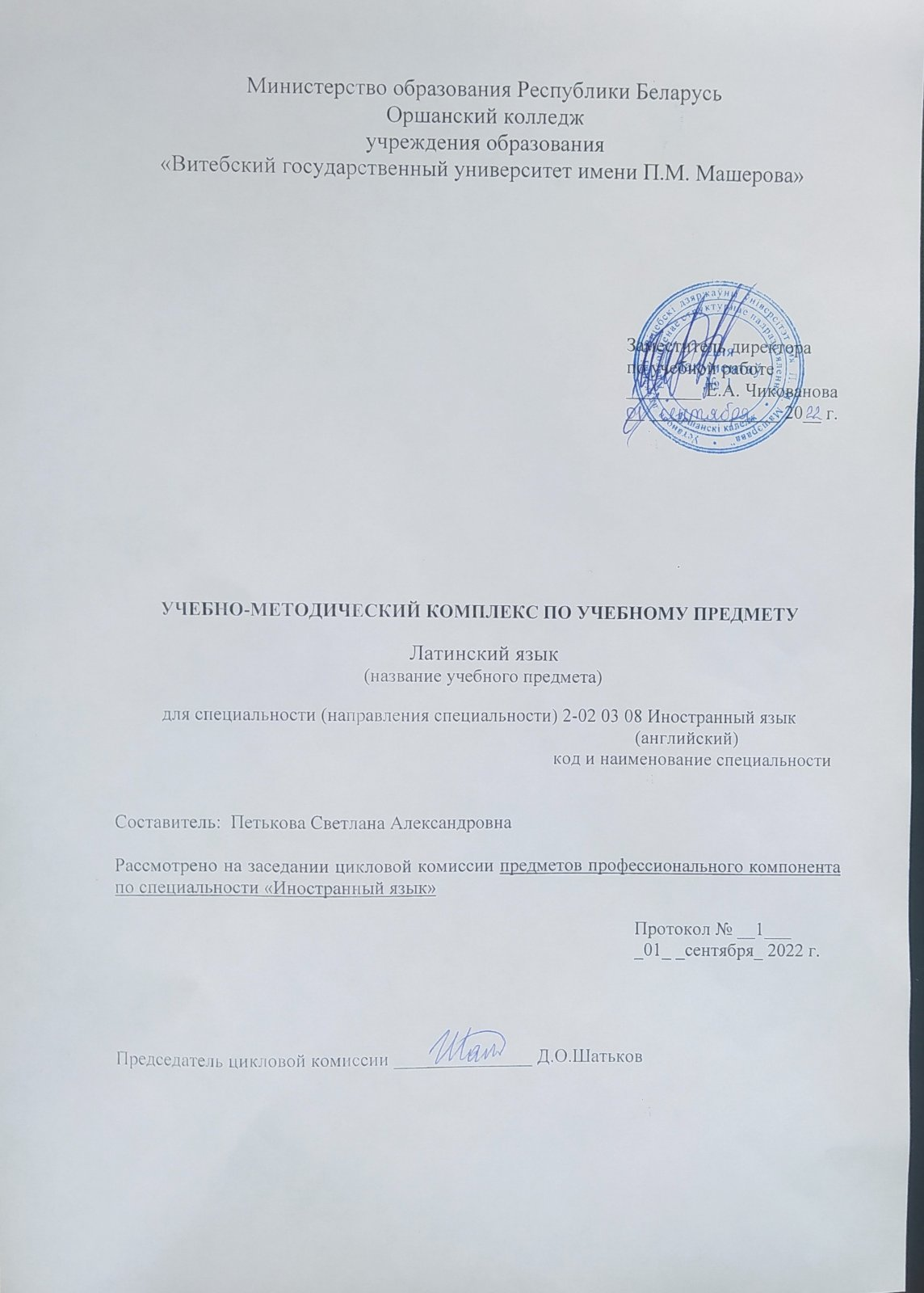 Министерство образования Республики БеларусьОршанский колледж учреждения образования «Витебский государственный университет имени П.М. Машерова» УЧЕБНО-МЕТОДИЧЕСКИЙ КОМПЛЕКС ПО УЧЕБНОМУ ПРЕДМЕТУЛатинский язык(название учебного предмета)для специальности (направления специальности) 2-02 03 08 Иностранный язык                                                                                        (английский)код и наименование специальностиСоставитель:  Петькова Светлана АлександровнаРассмотрено на заседании цикловой комиссии предметов профессионального компонента по специальности «Иностранный язык»Председатель цикловой комиссии _______________ Д.О.ШатьковI. Вспомогательный раздел содержит элементы учебно-программной документации, учебно-методической документации:1. Выписка из образовательного стандарта по учебному предмету^ОБРАЗОВАТЕЛЬНЫЙ СТАНДАРТ РЕСПУБЛИКИ БЕЛАРУСЬ_____________________________________________________________________________СРЕДНЕЕ СПЕЦИАЛЬНОЕ ОБРАЗОВАНИЕСпециальность
2-02 03 08 ИНОСТРАННЫЙ ЯЗЫК (С УКАЗАНИЕМ ЯЗЫКА)Квалификация
УЧИТЕЛЬСЯРЭДНЯЯ СПЕЦЫЯЛЬНАЯ АДУКАЦЫЯСпецыяльнасць
2-02 03 08 ЗАМЕЖНАЯ МОВА (З УКАЗАННЕМ МОВЫ)Квалiфiкацыя
НАСТАЎНIКSECONDARY SPECIAL EDUCATIONSpeciality
2-02 03 08 FOREIGN LANGUAGE 
(WITH THE INDICATION OF LANGUAGE)Qualification
TEACHERМинистерство образования Республики Беларусь
МинскВыпускник должен в области латинского языка:знать на уровне представления:- историю развития и место латинского языка в системе индоевропейских языков;- латинский язык как базу научно-технической терминологии и интернациональной лексики;- фонетическую и грамматическую структуру латинского языка;знать на уровне понимания:- происхождение и историю латинского алфавита;- правила произношения гласных, согласных, их сочетаний и правила ударения;- грамматические категории имени существительного, прилагательного, местоимения, наречия, числительного, глагола, причастия, герундия и герундива;- основные латинские предлоги и особенности их употребления;- основные лексемы и словообразовательные аффиксы латинского языка;- структуру простых и сложных предложений;- правила синтаксиса и особенности простых и сложных предложений;- основные латинские устойчивые выражения (афоризмы); наиболее частотную интернациональную лексику;уметь:- правильно читать, переводить знакомый текст без словаря и незнакомый текст со словарем;- проводить грамматический анализ текста, определять грамматическую структуру выученных латинских афоризмов;- находить в родном и изучаемом иностранном языке лексические параллели и заимствования из латинского языка и объяснять их.2. Выписка из учебного плана:УЧЕБНЫЙ ПЛАН УЧРЕЖДЕНИЯ ОБРАЗОВАНИЯПО СПЕЦИАЛЬНОСТИ И СПЕЦИАЛИЗАЦИИдля реализации образовательной программы среднего специального образования, обеспечивающей получение квалификации специалистасо средним специальным образованием (группа ИЯ22)План образовательного процесса3. Учебная программаУТВЕРЖДАЮРектор ВГУ имени П.М. Машерова________________ В.В.Богатырева___.___.2022УЧЕБНАЯ ПРОГРАММАОРШАНСКОГО КОЛЛЕДЖАУЧРЕЖДЕНИЯ ОБРАЗОВАНИЯ«ВИТЕБСКИЙ ГОСУДАРСТВЕННЫЙ УНИВЕРСИТЕТ ИМЕНИП.М.МАШЕРОВА»по учебному предмету «Латинский язык»по специальности 2-02 03 08 «Иностранный язык (английский)»ОршаСоставитель Петькова С.А.,  магистр,  преподаватель, Оршанского колледжа учреждения образования Витебский государственный  университет имени П.М. Машерова.Рецензент Шатьков Д.О., магистр педагогических наук, преподаватель Оршанского колледжа учреждения образования Витебский государственный  университет имени П.М. Машерова.Программа составлена в соответствии с Типовой учебной программой, утвержденной Министерством образования Республики Беларусь 14.09.2012 г.	Учебная программа рассмотрена на заседании цикловой комиссии 01.09.2022г., протокол № 1, и рекомендована к утверждению.                                                                                                                                                                     ПОЯСНИТЕЛЬНАЯ ЗАПИСКАПрограмма учебного предмета « Латинский язык» предназначена для реализации подготовки выпускников по специальности 2-02 03 06 «Иностранный язык (английский)» среднего профессионального образования.         Учебный предмет «Латинский язык» в учебном плане специальности относится к предметам  профессионального компонента. Изучение данного предмета  обеспечивает общелингвистическую и  общекультурную компетенцию молодых специалистов – будущих учителей иностранного языка в филологическом и культурологическом аспектах.   При прохождении курса обучающиеся знакомятся с основами латинского языка, что способствует сознательному подходу  к пониманию языка как системы, помогает уяснить современные языковые категории. Кроме того, изучение латинского языка дает возможность лучше ориентироваться в общелингвистических проблемах, облегчает усвоение новых европейских языков и углубляет понимание родного языка.   Тематический план отражает максимальную учебную нагрузку в количестве 36 часов.   Содержание курса построено в единой логике: название раздела, с указанием общего количества часов - требования к обучающемуся при изучении данного раздела – подробное содержание раздела, темы. Содержание курса представлено двумя разделами.          В результате изучения учебного предмета обучающийся  должениметь представление:-         о латинском языке и его значении  для европейской цивилизации;знать:-         основы латинской грамматики;-         фонетический строй латинского языка;-         лексику латинского языка;-         наиболее известные латинские афоризмы;уметь:-         читать и переводить тексты со словарем;-         осуществлять грамматический анализ трудных мест при чтении текстов;-        пользоваться наиболее известными латинскими афоризмами в оценочной функции или в качестве комментария;-         осуществлять сопоставительно - сравнительный анализ грамматического строя латинского языка с русским и изучаемым языком;-         находить латинские дериваты и заимствования в русском и изучаемом иностранном языках;-  осмысливать этимологические связи, формулировать гипотезы происхождения и открывать в результате исследования первоначальный смысл заимствования;В качестве проверки уровня усвоения предмета программой предусмотрена обязательная контрольная работа.ПРИМЕРНЫЙ ТЕМАТИЧЕСКИЙ ПЛАНСодержание предметаПРИМЕРНЫЕ КРИТЕРИИ ОЦЕНКИ РЕЗУЛЬТАТОВ УЧЕБНОЙ ДЕЯТЕЛЬНОСТИ УЧАЩИХСЯПримечание 1. К категории существенных ошибок относятся: ошибки при образовании слов, форм глагола, прилагательного, наречия и других частей речи; ошибки в переводе  слов и предложений, неправильный порядок слов; ошибки в согласовании частей речи, К категории несущественных ошибок относятся: ошибки на неизученные правила; единичные ошибки на неправильное употребление глаголов, предлогов; ошибки на редко употребляющиеся исключения из общего правила и т. д.ПРИМЕРНЫЙ ПЕРЕЧЕНЬ ОСНАЩЕНИЯ КАБИНЕТАОСНОВНАЯ И ДОПОЛНИТЕЛЬНАЯ ЛИТЕРАТУРАГончарова, Н.А. Латинский язык: учебник / Н.А. Гончарова. – Мн.: Вышэйшая школа, 2006. – 288 с.Гончарова, Н.А. Латинский язык: учебник / Н.А. Гончарова. – Мн.: Новое издание, 2003. – 413 с.Дерюгин, А.А., Лукьянова, Л.М. Латинский язык: Учебник. – 3-е изд., испр. – М.: Прогресс – Традиция; ИНФРА. – М., 2003. – 384 с.Кацман, Н.Л. Методика преподавания латинского языка. – М.: Гуманит. изд. центр ВЛАДОС, 2003. – 256 с.Кацман, Н.Л., Покровская, З.А. Латинский язык: Учеб. для студ. высш. учеб. заведений. – 6-е изд. – М.: Гуманит. изд. центр ВЛАДОС, 2003. – 456 с.4. Глоссарий (словарь) по учебному предмету1. Praesens indicatīvi actīvi (persōna prima singulāris) -- настоящее время изъявительного наклонения действительного залога (1-е лицо ед. ч.), например: orno.2. Perfectum indicatīvi actīvi (persōna prima singulāris) -- прошедшее законченное время изъявительного наклонения действительного залога (1-е лицо ед. числа), например: ornāvi.3. Supīnum -- супин, например: ornātum.4. Infinitīvus praesentis actīvi – инфинитив настоящего времени активного залога5. Pronomĭna - местоимение6. Pronomĭna personalia - личные местоимения7. Pronomen reflexīvum - возвратное местоимение8. Pronomĭna possessive -  притяжательные местоимения9. Pronomĭna demonstrative - указательные местоимения10. Pronōmen relatīvum - относительное местоимение11. Pronomĭna interrogatīva - вопросительные местоимения12. Pronomĭna indefinīta - неопределенные местоимения13. Adjectīva prnominalia - местоименные прилагательные14. Conjunctīvus - условное или сослагательное наклонениеII. Теоретический раздел содержит материалы для теоретического изучения учебного предмета в объеме, установленном учебным планом по специальности:Латинские пословицы и крылатые выражения с транскрипцией (транслитерацией) и ударениямиЗнак ў обозначает неслоговой звук [у].Знак гх обозначает фрикативный звук [γ], которому соответствует г в белорусском языке, а также соответствующий звук в русских словах Господи, ага и т. п.Abiens abi! [А́биэнс а́би!] Уходя, уходи!Alea jacta est. [А́леа я́кта эст]. Жребий брошен.
Употребляется в тех случаях, когда говорят о бесповоротно принятом решении. Слова, произнесенные Юлием Цезарем при переходе его войск через реку Рубикон, отделявшую Умбрию от римской провинции — Цизальпийской Галлии, т. е. Северной Италии, в 49 г. до н. э. Юлий Цезарь, нарушив закон, по которому он в качестве проконсула мог командовать войском только за пределами Италии, возглавил его, оказавшись на территории Италии, и тем самым начал гражданскую войну.Amīcus Plato, sed magis amīca verĭtas. [Ами́кус Пля́то, сэд ма́гис ами́ка вэ́ритас]. Платон мне друг, но истина дороже (Аристотель).
Употребляется, когда хотят подчеркнуть, что правда превыше всего.Amor tussisque non celantur. [А́мор тусси́сквэ нон цэля́нтур].
Любовь и кашель не скроешь.Aut vincĕre, aut mori. [Аўт ви́нцэрэ, аўт мо́ри].
Или победить, или умереть.Causa causārum. [Ка́ўза каўза́рум]. Причина причин (главная причина).Clavus clavo pellĭtur. [Кля́вус кля́во пэ́ллитур]. Клин клином вышибается.Cognosce te ipsum. [Когно́сцэ тэ и́псум]. Познай самого себя.
Латинский перевод греческого изречения, начертанного на храме Аполлона в Дельфах.Dictum est factum. [Ди́ктум эст фа́ктум]. Сказано — сделано.Dies diem docet. [Ди́эс ди́эм до́цэт]. Один день другой учит.
Ср. с рус. пословицей «Утро вечера мудренее».Divĭde et impĕra! [Ди́видэ эт и́мпэра!] Разделяй и властвуй!
Принцип римской завоевательной политики, воспринятый последующими завоевателями.Docendo discĭmus. [Доцэ́ндо ди́сцимус]. Обучая, мы учимся сами.
Выражение происходит от высказывания римского философа и писателя Сенеки.Domus propria — domus optĭma. [До́мус про́приа — до́мус о́птима]. Свой дом самый лучший.Dum spiro, spero. [Дум спи́ро, спэ́ро].
Пока дышу, надеюсь.Errāre humānum est. [Эрра́рэ гхума́нум эст].
Человеку свойственно ошибаться (Сенека).Felicĭtas multos habet amīcos. [Фэли́цитас му́льтос гха́бэт ами́кос]. У счастья много друзей.Festīna lente!
[Фэсти́на ле́нтэ!]
Спеши медленно (делай все не спеша).
Одна из обычных поговорок императора Августа (63 г. до н. э. — 14 г. н. э.).Habent sua fata libelli. [Гха́бэнт су́а фа́та либэ́лли].
Книги имеют свою судьбу.Homo homĭni lupus est. [Гхо́мо гхо́мини лю́пус эст].
Человек человеку волк (Плавт).Homo quisque fortūnae faber. [Гхо́мо кви́сквэ форту́нэ фа́бэр].
Каждый человек — творец своей судьбы.Invēnit et perfēcit. [Инвэ́нит эт пэрфэ́цит].
Изобрел и усовершенствовал. Девиз Французской Академии наук.Memento mori! [Мэмэ́нто мо́ри!] Помни о смерти.
Приветствие, которым обменивались при встрече монахи ордена траппистов, основанного в 1664 г. Употребляется и как напоминание о неотвратимости смерти, о скоротечности жизни, и в переносном смысле — об угрожающей опасности или о чем-либо горестном, печальном.Mens sana in corpŏre sano. [Мэнс са́на ин ко́рпорэ са́но].
В здоровом теле — здоровый дух (Ювенал). Обычно этим изречением выражают идею гармоничного развития человека.Noli me tangĕre! [Но́ли мэ та́нгэрэ!] Не тронь меня!
Выражение из Евангелия.Nota bene! (NB) [Но́та бэ́нэ!] Обрати внимание (букв.: заметь хорошо).
Пометка, служащая для того, чтобы обратить внимание на важную информацию.O tempŏra, o mores! [О тэ́мпора, о мо́рэс!] О времена, о нравы! (Цицерон)Panem et circenses! [Па́нэм эт цирцэ́нсэс!] Хлеба и зрелищ!
Возглас, выражавший основные требования римской толпы в эпоху Империи. Римский плебс мирился с утратой политических прав, удовлетворяясь бесплатной раздачей хлеба, денежными раздачами и устройством бесплатных цирковых зрелищ.Per aspĕra ad astra. [Пэр а́спэра ад а́стра]. Через тернии к звездам, т. е. через трудности к успеху.Quot capĭta, tot sensūs. [Квот ка́пита, тот сэ́нсус]. Сколько людей, столько мнений.Repetitio est mater studiōrum. [Рэпэти́цио эст ма́тэр студио́рум]. Повторение — мать учения.Scientia est potentia. [Сциэ́нциа эст потэ́нциа]. Знание — сила.
Афоризм, основанный на высказывании Фрэнсиса Бэкона (1561–1626) — английского философа, основоположника английского материализма.Scio me nihil scire. [Сци́о мэ ни́гхиль сци́рэ]. Знаю, что ничего не знаю (Сократ).Si vis amāri, ama! [Си вис ама́ри, а́ма!] Если хочешь быть любимым, люби!Terra incognĭta. [Тэ́рра инко́гнита]. Неведомая земля (в переносном смысле — незнакомая область, что-либо непонятное).
На древних географических картах этими словами обозначались неисследованные территории.Tertium non datur. [Тэ́рциум нон да́тур]. Третьего не дано. Одно из положений формальной логики.Usus est optĭmus magister. [У́зус эст о́птимус маги́стэр].
Опыт — лучший учитель.Vade mecum (Vademecum). [Ва́дэ мэ́кум (Вадэмэ́кум)]. Иди со мною.
Так называлась карманная справочная книга, указатель, путеводитель. Первый дал это название своему сочинению такого характера новолатинский поэт Лотих в 1627 г.Vēni. Vidi. Vici. [Вэ́ни. Ви́ди. Ви́ци]. Пришел. Увидел. Победил (Цезарь).
По свидетельству Плутарха, этой фразой Юлий Цезарь сообщил в письме к своему другу Аминтию о победе над понтийским царем Фарнаком в августе 47 г. до н. э. Светоний сообщает, что эта фраза была начертана на доске, которую несли перед Цезарем во время понтийского триумфа.Vivat Academia! Vivant professōres! [Ви́ват Акадэ́миа! Ви́вант профэссо́рэс!]
Да здравствует университет, да здравствуют профессора!
Строка из студенческого гимна «Gaudeāmus».Латинские крылатые выражения взяты из учебника:Зарембо, О. С. Латинский язык: учебно-методическое пособие для иностранных студентов высших учебных заведений, обучающихся по специальности «Русская филология»: (с приложением CD)• Зарембо, О. С. Латинский язык : учебно-методическое пособие для иностранных студентов высших учебных заведений, обучающихся по специальности «Русская филология» : (с приложением CD) / О. С. Зарембо, О. Г. Прокопчук ; под ред. Г. И. Шевченко. — Минск : БГУ, 2011. — 170 с.Синтаксис простого предложения. Главные члены предложения. Порядок словВсякая логически законченная мысль выражается словами, то есть определёнными частями речи, которые составляют предложение (зnuntiвtiф). Таким образом, части речи - т.е. слова в определённой форме - выступают в качестве членов предложения, которые бывают главными и второстепенными. Главные члены предложения - подлежащее (subiectum) и сказуемое (praedicвtum) - составляют синтаксическую основу предложения и определяют его главный смысл. Поэтому при разборе предложения главные члены надо находить в первую очередь. Второстепенные члены предложения суть: определение, дополнение, обстоятельство. Они вводятся в структуру предложения при помощи трёх типов синтаксической связи: согласования, управления и примыкания.Латинское предложение, как правило, является двусоставным, т.е. содержит в себе два главных члена: подлежащее и сказуемое. Подлежащим может быть существительное:Epistula non erubescit (письмо не краснеет); прилагательное или причастие:Contentus abundat (довольный имеет с избытком); числительное:Tres faciunt collegium (трое составляют коллегию);местоимение: Quisquis suae fortunae faber est (каждый кузнец своей судьбы);инфинитив: Errare humanum est (ошибаться свойственно человеку);отдельное предложение:ui quaerit, reperit (кто ищет, находит).Подлежащее, выраженное именем употребляется в именительном падеже. Сказуемое может быть простым и составным. Простое глагольное сказуемое выражается личной формой глагола. Оно согласуется с подлежащим в лице и числе: Varietas delectat (разнообразие радует). Medicus curat,natura sanat (врач лечит,природа исцеляет). Habent sua fata libelli (книги имеют свою судьбу).Составное сказуемое представляет собой сочетание связки с именной частью, которая чаще всего выражена существительным или прилагательным: Historia est magistra vitae (история - наставница жизни). Sapientes sunt beati (мудрые счастливы).Именная часть согласуется с подлежащим в роде, числе, падеже, если она выражена прилагательным, причастием; в падеже, если выражена существительным.В латинском языке именная часть всегда ставится в именительном падеже.Repetitio est mater studiorum (повторение - мать учения). Alea jactaest (жребий брошен).Глагол-связка в составном именном сказуемом в отличие от русского языка обязателен: Scientia potentia est (знание - сила). Esse может опускаться лишь в пословицах и поговорках: Salus populi suprema lex (Благо народа - высший закон).Латинское простое предложение обычно бывает двусоставным: его грамматический центр составляют два главных члена предложения -подлежащее (subjectum) и сказуемое (praedicatum).В роли подлежащего и сказуемого в латинском предложении могут выступать те же части речи, что и в русском предложении. Падеж именного подлежащего - nominatfvus. Что касается сказуемого, то различаются:1. Сказуемое простое, выраженное личной формой глагола, содержащей в себе и лексическое значение, и признаки соответствующих грамматических категорий: agricdla arat земледелец пашет, agricolae arant земледельцы пашут; in terra est vita на земле есть жизнь; in luna non est vita на луне нет жизни.2. Сказуемое составное, в состав которого входят: глагольная связка (copula) - преимущественно личная форма глагола esse быть и именная часть сказуемого, являющаяся основным выразителем его лексического значения. В качестве именной части составного сказуемого употребляется имя существительное или прилагательное (другие части речи встречаются редко): rosa est planta роза (есть) растение; роза является растением; rosa est pulchra роза красива.Существительное в роли именной части составного сказуемого согласуется с подлежащим в падеже (nominatfvus), прилагательное - также в роде и числе.Выражаемая глаголом esse связка в латинском предложении, как правило, обязательна, тогда как в русском предложении в настоящем времени употребляется очень редко. Ср. scientia potentia est знание - сила; terra est sphaera земля - шар.В поговорках, пословицах и т. п. выражениях связка может быть опущена, напр.: Aurora musis arnica Аврора - подруга музам (т.е. утренние часы наиболее благоприятны для творческого труда).Если в русском языке связка выражается формой глагола «являться», то именная часть сказуемого ставится в творительном падеже: rosa est planta роза является растением.В немецком языке в подобных случаях, как и в латинском, nomiinatfvus - единственно возможная конструкция: Die Rose ist eine Pflanze.Личное местоимение в роли подлежащего в латинском предложении в отличие от русского выступает очень редко: laboro я работаю, laboras ты работаешь; laborvatis вы работаете.Личное местоимение в роли подлежащего ставится и в латинском языке, если на это местоимение падает логическое ударение (в частности, при подчеркнутом противопоставлении):Ego laboiro я работаю (я, а не кто-либо другой).Ego laboiro, tu non laboras я работаю, (а) ты не работаешь.Порядок слов в латинском предложении обусловливается флективным строем латинского языка. Богатая система склонения и спряжения позволяет выражать синтаксическую роль слова морфологическими средствами, а не твердым порядком слов, как это имеет место в языках с аналитическим строем (английском, французском, в значительной степени - немецком). Латинский язык допускает в принципе свободный порядок слов, при котором место слова в предложении не отражается на его основных синтаксических функциях.Более обычное расположение слов, свойственною повествовательному предложению, эмоционально нейтральному, принято называть прямым.При прямом порядке слов в начале предложения находится подлежащее (или группа подлежащего), в конце предложения - сказуемое (или группа сказуемого). При наличии прямого дополнения оно ставится перед управляющим глаголом - сказуемым (в русском языке - наоборот): Filia rosas amat дочь любит розы. Косвенное дополнение ставится также впереди управляющего глагола - сказуамого (в русском языке - обычно наоборот: puellis narrare рассказывать девочкам. При наличии прямого и косвенного дополнений, зависящих от того же глагола - сказуемого, косвенное дополнение ставится впереди прямого дополнения:Magistra puellis fabulam narrat - учительница рассказывает девочкам сказку.Определение, выраженное прилагательным или притяжательным местоимением, ставится при прямом порядке слов обычно после определяемого: rosa pulchra красивая роза, filia mea моя дочь.Образец прямого расположения членов предложенияFilia mea filiae tuae rosam pulchram dat. Моя дочь дает твоей дочери красивую розу.Расположение слов, при котором более обычный порядок их нарушается (т. е. при инверсии - «перестановке»), называется обратным. При обратном расположении слов особая смысловая важность того или иного члена предложения указывается необычным местом его в предложении, зачастую - выдвижением его вперед.Rosas filia amat дочь розы любит (а не какие-нибудь другие цветы).  Amat filia rosas любит дочь розы.  Fabulam magistra narrat сказку рассказывает учительница (а не правдивую историю).   Puellis magistra fabulam narrat девочкам (а не мальчикам) рассказывает учительница сказку.Порядок слов в латинских предложениях может быть свободным. Но чаще всего подлежащее располагается в начале предложения, а сказуемое - в конце. Т.е. русская фраза я каждый день читаю интересные книги по-латыни выглядит естественнее в таком виде: я каждый день интересные книги читаю. Менее естественно по-латыни сказать: каждый день интересные книги читает мой друг. Зато любой свободный и даже замысловатый порядок слов применяется в стихотворной речи, если он позволяет организовать ее ритмически в зависимости от долготы слогов (ударения). Если у сказуемого есть разные дополнения, то прямое дополнение ставится к нему ближе. (Т.е. естественнее по-латыни сказать я в библиотеку книги несу, чем выразиться так: книги в библиотеку я несу).При изменении обычного порядка слов появляется смысловое ударение на тех членах предложения, которые расположены ближе к его началу или концу.В латыни часто применяется согласование между подлежащим и сказуемым по смыслу, т.е. по категориям, которые формально могут не быть выражены в предложении. (Например, при согласовании в числе русское выражение часть (из них = гостей) ушла по-латыни может выглядеть так: одна часть ушли, другая часть (их, т.е. гостей) остались.При согласовании в роде мы и по-русски говорим городской голова в значении руководитель, хотя слово голова формально женского рода и требует согласования городская голова, лишающего предложение разумного смысла. Русское выражение первая глава книги лучше всего удалась автору - имеет естественное согласование в роде, а выражение глава делегации получил слово согласовано со смыслом слова руководитель (= глава). Такое согласование, быть может, не покажется ошибкой даже в том случае, если фактически руководителем (главой) данной делегации была женщина).Если подлежащее в латыни выражено несколькими однородными членами, то сказуемое может согласовываться с разными из них без нерушимых правил. Чаще всего согласование для нескольких лиц идет по мужскому роду (эта традиция унаследована от латыни в итальянском языке) (брат и сестра, они оба (а не обе) сидели на скамейке). Чаще согласование по первому лицу (я), чем по второму или третьему (ты или он). (По-латыни естественнее иду я и ты, чем идешь ты и я). Если говорится о втором и третьем лицах, то согласование естественнее по второму (ты), чем по третьему (он). (По-латыни естественнее идешь ты и он, чем идет он и ты). При этом тот однородный член подлежащего, с которым согласуется сказуемое, ставится к сказуемому ближе. (Т.е. по-латыни лучше сказать сестра и брат, они оба, чем брат и сестра, они оба).Именная часть сказуемого во множественном числе может употребляться в среднем роде, даже если среди однородных членов подлежащего слов среднего рода нет. Чаще это правило применяется при неодушевленных предметах в качестве подлежащего. Значение среднего рода в этом случает выражает свой древний собирательный смысл. (В книге перечислены самые живописные горы, леса, реки - ср.: В книге перечислено все самое живописное: горы, леса, реки).Указательное местоимение в качестве подлежащего должно быть согласовано с именной частью сказуемого в роде и числе. (По-русски допустимо сказать: это (есть) мои друзья, по-латыни же надо выразиться: эти (есть = суть) мои друзья). Относительные местоимения чаще согласуются с именной частью сказуемого придаточного предложения. (Выражение типа он получил известность, которая стала результатом рекламы по-латыни может выглядеть так: он получил известность, который стал результатом рекламы).Латинские предложения, как и русские, могут не иметь подлежащего (они называются односоставными). В этом случае сказуемое может быть безличным (идет дождь - pluit), неопределенно-личным в 3 л. мн. числа (говорят - dicunt) или в 3 л. ед. числа страдательного залога (pugnatur - идет сражение). На безличные и неопределенно-личные предложения внешне похожи и такие, в которых личная форма сказуемого однозначно подразумевает местоимение в качестве подлежащего, но само это местоимение в предложении опущено именно из-за такой однозначной подсказки (ridebis - ты будешь смеяться). Как уже было сказано, латинские глаголы могут не требовать местоимений в роли подлежащего.Латинские сказуемые могут выражаться личной формой глагола, именной частью речи либо именной частью вместе со вспомогательным глаголом-связкой (scribendi recte sapere est et principium et fons - быть мудрым, (в этом) и начало и источник здравого писательства). При переводе на русский язык глагол-связка обычно опускается.5. Перечень учебников, учебных пособий, Интернет-ресурсов и справочной литературы,  рекомендуемых для изучения по учебному предмету1.	Гончарова, Н.А. Латинский язык: учебник / Н.А. Гончарова. – Мн.: Вышэйшая школа, 2006. – 288 с.2.	Гончарова, Н.А. Латинский язык: учебник / Н.А. Гончарова. – Мн.: Новое издание, 2003. – 413 с.3.	Дерюгин, А.А., Лукьянова, Л.М. Латинский язык: Учебник. – 3-е изд., испр. – М.: Прогресс – Традиция; ИНФРА. – М., 2003. – 384 с.4.	Кацман, Н.Л. Методика преподавания латинского языка. – М.: Гуманит. изд. центр ВЛАДОС, 2003. – 256 с.5.	Кацман, Н.Л., Покровская, З.А. Латинский язык: Учеб. для студ. высш. учеб. заведений. – 6-е изд. – М.: Гуманит. изд. центр ВЛАДОС, 2003. – 456 с.III. Практический раздел содержит материалы для проведения лабораторных и практических работ, лабораторных, практических занятий в объеме, установленном учебным планом по специальности:1. Материалы для проведения практических занятий.Тема:  Латинский алфавит.  Правила чтения. Цель: формирование знания о происхождении латинского алфавита, о произношении гласных, согласных и их сочетаний, о правилах чтения, ударения.Задания для учащихся1. Изучить [2] c. 6-18. Познакомиться с основными этапами развития латинского языка.2. Познакомиться с латинским алфавитом, с правилами чтения [2] с.19-223. Выполнить задания: Прочитайте вслух.а) выпишите слова, где следует читать ц:scio, vinco, dictor, cursus, nascor, dico, pactum, cibus, doctor, docens, vicinus, intellectus, Cyprus, cognosco, victoria, conflictus, credo, civis, corpus, disciplina, scribo, secundus, curo.б) выпишите слова, где следует читать й:Juppiter, Gajus, Titus Livius, janua, Januarius, jus, patria, venio, seminarium, ubi, Februarius, major, Majus, Junius, Julius, Vergilius, proletarius.в) выпишите слова, где следует читать з:usus, scribo, disco, musca, silva, si, nisi, desertor, sed, semper, casus, senatus, solum, rosa, mensis, primus, praesidium.г) выпишите слова, где следует читать ти:amicitia, bestia, ostium, natio, initium, constitutio, Horatius, distantia, imitatio, gratia, scientia, satis, sapientia, potentia, uti, etiam, mixtio, Titus, amnestia.д) выпишите слова, где диграфы читаются раздельно:poena, poema, aetas, aeger, aer, proelium, poeta, praesidium, praetor, Graecus, Caesar.Вопросы для контроля и самоконтроляЧто такое диграфы и дифтонги? Сколько диграфов и дифтонгов в латинском языке, как они произносятся? В каких случаях гласные диграфов читаются раздельно?Правила чтения букв: c, s, x, y, z.Правила чтения буквосочетаний: ch, ph, rh, th, ngu, qu, su, ti.Как делятся латинские слова на слоги?Как определяются долгота и краткость гласных по природе?Назовите правила долготы и краткости по положению.Назовите правила ударения.Тема:  Основные фонетические законы Цели: Знакомство с основными фонетическими законами латинского языка.Задания для учащихся1. Изучить [2] c. 22-25. 2. Выполнить упражнения [2] с.25-26 упр.1-2 а1)Прочитать слова, разбить их на слоги. Определить количество слога в тех случаях, где можно сделать это, руководствуясь правилами.Arma, baca, vacca, aurum, ruo,canis, suus, classis, acyclopus, schola, faber, dolus, reus,fallax, eunt, fatum, hospes, duo, duae, rana, mea, meus, latro,tria, cedris, tuus,tua, capra, sphaera,dea, Cocles, dies, Pyrrhus, Macro, aeque, rubra, deus, labor, latroВопросы для контроля и самоконтроляЧто такое диграфы и дифтонги? Сколько диграфов и дифтонгов в латинском языке, как они произносятся? В каких случаях гласные диграфов читаются раздельно?Правила чтения букв: c, s, x, y, z.Правила чтения буквосочетаний: ch, ph, rh, th, ngu, qu, su, ti.Как делятся латинские слова на слоги?Как определяются долгота и краткость гласных по природе?Назовите правила долготы и краткости по положению.Правила ударения.Тема:  Основные фонетические законыЦели: формирование навыков чтения, учитывая правила чтения и основные фонетические законы. Задания для учащихся1. Выполнить упражнения [2] с.25-26 упр.1-22. Прочитать вслух, объясните, какими правилами вы руководствуетесь при постановке ударения:moveo, studere, studeo, arena, mittere, erudio, erudire, video, epistola, ego, hortus, Gallia, herba, humanus, charta, Achilles, Scyta, Rhodus, elephantus, rhetor, triumphus, Thebae, Thebanus, Pythagorus, Pyrrhus, fa-bula, pulcher, Hannibal, agricola, quinque, quis, quid, antiquus, equus, qui, quartus, suus, dux, radix, lux, pax, examen, exemplum, exactus, zona, philologia, universitas, oceanus, September, October, November, December.Вопросы для контроля и самоконтроляЧто такое диграфы и дифтонги? Сколько диграфов и дифтонгов в латинском языке, как они произносятся? В каких случаях гласные диграфов читаются раздельно?Правила чтения букв: c, s, x, y, z.Правила чтения буквосочетаний: ch, ph, rh, th, ngu, qu, su, ti.Как делятся латинские слова на слоги?Как определяются долгота и краткость гласных по природе?Назовите правила долготы и краткости по положению.Правила ударенияТема: Склонение существительных Цель: Знакомство с основными категориями имени существительного. Формирование навыков склонения имён существительных I склонения, Знакомство с глаголом-связкой esse - быть в настоящем времени. Задания для учащихсяИзучить правило [2] с. 26-28Выполнить [2] с. 28 упр.1,2,3 А,B,CПеревести и выучить выраженияIbi victoria, ubi concordia. 2. Tabula rasa. 3. Terra incognita. 4. Aurora musis amica. 5 Historia est magistra vitae.5. Fortuna caeca est. 6. Laterna magica.Вопросы для самоконтроляКак записываются латинские существительные в словаре?Сколько склонений существительных в латинском языке? По какому падежу определяется склонение?Как находится практическая основа существительных?Какие существительные относятся к I склонению? Признак I склонения? (Выучите падежные окончания I скл.).В каких функциях употребляется глагол esse?Тема: Склонение существительных 
Цель: Формирование навыков склонения  имён существительных I склонения. Знакомство с особенностями склонения прилагательных.Задания для учащихся:Изучение теоретического материала [2] c. 26-29Переведите текст, определите падежные формы существительных и прилагательных:De Italia et de GraeciaLingua Latina est lingua antiqua. Lingua Latina et lingua Graeca sunt linguae antiquae. Italia est terra Europae et patria linguae Latinae. Roma est in Italia. Lingua Latina est lingua poetarum Romae antiquae. Multis pugnis et multis victoriis Roma clara est. Sicilia est magna insula Europae inter Italiam et Africam sita. In ora Siciliae est Aetna. Nota est audacia nautarum Graeciae. Athenae in Graecia sunt. Athenae clarae sunt doctrina et litteris.Слова к текстуВопросы для самоконтроляКак записываются латинские существительные в словаре?Сколько склонений существительных в латинском языке? По какому падежу определяется склонение?Как находится практическая основа существительных?Какие существительные относятся к I склонению? Признак I склонения? (Выучите падежные окончания I скл.).В каких функциях употребляется глагол esse?Тема: Глагол 
Цель: формирование умения спрягать и различать  формы  Praesens indicativi activi (настоящее время изъявительного наклонения активного залога) 
Задания для учащихся:Изучить теоретический материал по теме [2] с 30Выполнить упражненияОпределите по форме инфинитива, к какому типу спряжения принадлежит каждый из глаголов, напишите его основу и 1-е лицо ед. числа настоящего времени:Образец записи: amare - 1, ama-, amo; cedere - 3, ced-, cedo. Accusare, audire, clamare, condere, credere, dare, debere, dicere, docere, ducere, errare, finire, habere, laudare, legere, mittere, movere, numerare, scribere, sentire, servire, tenere, videre, vincere, ambulare, dormire, vivere, valere, narrare, agere, cognoscere, festinare, statuere, timere, pugnare, facere, capere, instituere.Переведите текст:De ItaliaItalia est terra Europae. Italia habet insulas. Sicilia est insula Italiae. In ora Siciliae est Aetna. Aetnam ornant silvae. Incolae Italiae sunt agricolae. Incolae insularum et orarum Italiae sunt nautae. Nautae procellas non timent. Stellae noctu nautis viam indicant. Italia est patria poetarum. Italiae parant poetae gloriam. In Italia est Roma. Vias Romae statuae ornant. In viis Romae sunt arae et statuae dearum.Слова к тексту:Вопросы для самоконтроля1.	Как записываются латинские глаголы в словаре?2.	Как определяется основа инфекта?3.	По какому признаку делятся латинские глаголы на 4 спряжения?Тема: Спряжение глаголовЦель: формирование навыков спряжения глаголов Praesens indicativi activi (настоящее время изъявительного наклонения активного залога) 
Задания для учащихся:Изучите теоритический материал [2] c. 31-35Выполнить упражнения:Запишите их основу и 1-е лицо единственного числа глаголов 3 б спряжения; переведите на русский языкНапример: cupere – хотеть, желать,    cupi-; cupio.Fugere, capere, rapere, facere, jacere, accippereЗапишите глаголы в настоящем времени действительного залогаNarro 1, respondeo 2, disco 3, facio3, sentio 4.Сделайте перевод [2]  с. 32  упр. 2Вопросы для контроля  самоконтроля1.	По какому признаку делятся латинские глаголы на 4 спряжения?2.	Как образуется Praesens indicativi activi? (Выучите наизусть личные окончания активного залога).3.	Назовите особенности 1, 3, 4 спряжений (приведите примеры).Тема:  Спряжение глаголов. Предлоги.Цель: Формирование знаний  об основных латинских предлогах и особенностях их употребления, закрепить умение спрягать незнакомые глаголы.Задания для учащихся:Изучить теоретический материал  [2] с.36-38Выполнить упражнения  [2]  с.38 упр. 1,2,3, 5А, В Прочитать и перевести выражения [2] с.40 упр.8 Выучить два выражения.Вопросы для контроля и самоконтроляВыполнить перевод [2] с.39 упр 5СНа какие группы делятся глаголы 3 спряженияС какими падежами употребляются латинские предлоги?Какие предлоги по происхождению являются существительными?Тема: Склонение существительных.Цель: формирование  умений склонять  существительные III склонения.Задания для учащихся:Изучить теоретический материал [2]  с112-114Выполнить задания  [2] с.115-116  упр 1, с 117 упр.4Прочитайте и переведите предложенияPars pro toto. 2) Si vox est, canta! 3) Nulla calamitas sola. 4) Dura lex, sed lex. 5) Amicus Plato, sed magis amica veritas. 6) O tempora, o mores! 7) Caput mundi. 8) Veritas – temporis filia.9) Urbi et orbi. 10) Homo proponit, sed deus disponit.[2] c. 119Вопросы для самоконтроляНазовите особенности склонения существительных третьего склонения.Назовите признаки существительных третьего склонения.Назовите типы существительных третьего склоненияСамостоятельная работаОпределите формы существительных:1.	Quod licet Jovi, non licet bovi.2.	Vis vim vi pellit.3.	Dum vires annique sinunt, tolerate labores. (Ovidius).Методические указанияДля существительных III склонения знание формы родительного падежа ед. числа особенно важно потому, что в именительном падеже практическая основа обычно не видна, она обнаруживается в родительном падеже ед. числа, если отбросить его окончание - is. В словарных формах существительных III склонения, как всегда, имеется окончание родительного падежа, но это окончание дается с частью основы в том случае, если форма именительного падежа отличается от основы или надо отметить количество предпоследнего слога. В коротких словах родительный падеж указывается в словаре обычно полностью.Образец словарной записи прилагательных III склоненияТема: Склонение прилагательных. Притяжательные местоимения.Цель: Формирование понятия о категории рода латинского имени прилагательного, об основных признаках и парадигме склонения прилагательных первого и второго склонений.  Формирование знаний о разрядах, особенностях и употреблении местоимений.Задания для учащихсяЗнакомство с теоретическим материалом [2]  с.46-47Выполнить упражнения: [2] с. 48 упр. 1, 2, 3, 4А,В, 6, 7Подберите к притяжательным местоимениям существительные.Прочитать, перевести, найти главные члены предложения в предложениях,  указать грамматические категории выделенных слов.Aliena vitia in oculis habemus, a tergo nostra sunt. 2) Habent sua fata libelli. 3) Mala herba cito crescit.Вопросы для контроля и самоконтроля:Какие окончания имеют прилагательные  1 и 2 склонения мужского, женского и среднего рода?Приведите пример словарной записи прилагательных.Как склоняются притяжательные местоимения?Тема: Склонение прилагательных.Цель: Научить определять принадлежность  имени прилагательного к первому и второму склонениям, расшифровывать его словарную форму, склонять прилагательные первого и второго склонений. Научить определять и склонять местоименные прилагательные.Задания для учащихся:Изучить теоретический материал [2] с.50  с.69Выполнить упражнения  [2] с.50 упр.1,2,3,4 [2] С.69 упр.1,2 3. В предложении укажите грамматические категории слов, перевести:     1) Filius meus abest. 2) Pecuniam a te accipio. 3) Discipulus meus fabulam, a se lectam, nobis narrat.   Вопросы для контроля и самоконтроля:Назовите особенности склонения прилагательных второго склонения.Как склоняются местоименные прилагательные?Тема:  Местоименные прилагательные. Местоимения.Цель: Формирование умения определять  склонение местоименных прилагательных.   Формирование знаний о разрядах, особенностях и употреблении местоимений.Задания для учащихся:Выполнить упражнения [2] с.70 упр. 3, 4АСделать грамматический разбор предложений. Выучить выражения:  Medice, cur ate ipsum! 2) Nec sibi, nec alteri. 3) PPrincipium – dimidium totius.Изучить грамматический материал [2]  с.53-54 с.68 с72-73Выполнить упражнения [2] с.55 упр2  с 73 упр. 1,2, Вопросы для контроля и самоконтроля:Как склоняются личные местоимения?Назовите особенности склонения возвратного местоимения.Назовите особенности склонения указательных местоимений.Тема: Склонение местоименийЦель:  Научить склонять местоимения  и сформировать понятие об особенностях  согласования  местоимений с существительными и прилагательными. Задания для учащихся:Выполните упражнения [2] с 73 упр. 3, 4, 5А Перевести и прочитать  предложенияIdem. 2) Semper idem. 3) Idem per idem. 4) Contilenam eandem canis. 5) Id est. 6) Eo ipso. [2]  C.74Вопросы для контроля и самоконтроля:Как согласуются местоимения с существительными и прилагательными?Тема: Повелительное наклонение.Цель:  формирование умения образовывать формы повелительрного наклонения настоящего времени.Задания для учащихся:Изучить теоретический материал [2]  с. 54-55Выполнить упражнения [2] с.55-56 упр 3 с.56 упр 5Прочитать, перевести и сделать грамматический разбор предложений (указать грамматические категории). Записать  глагол в словарной форме.Festina lente! 2) Nota bene! 3) Noli me tangere! 4) Noli tangere circulos meos! 5) Aut disce, aut discede! 6) Alter ego! 7. Fac totum. 8) Vale! Valete! 9) Vade mecum! 10) Divide et impera!Вопросы для контроля и самоконтроля:Как образуется повелительное наклонение? Какие окончания получает глагол в повелительном наклонении?Назовите глаголы у которых повелительное наклонение имеет особые формы.Как образуется отрицательная форма повелительного наклонения?Тема:  Глаглы, сложные с esseЦель: формирование знаний о глаголе esse и других неправильных глаголах..  Задания для  учащихся:Изучить теоретический материал  [2] с.76-77Выполнить упражнение [2]  с 78 упр.1, 2, 3, 4, 5АВопросы для контроля и самоконтроля:При помощи чего образуются производные глаголы от глагола esse.Как спрягаются глаголы, образованные от глагола esse?Как образуется глагол possum, posse, как образуется инфинитив этого глагола?Тема: ПричастиеЦель формирование знаний о видах, значении и употреблении причастий: Задания для учащихся:Изучить теоретический материал [2] с. 91-92 Предложения из упр 2 с.92 разобрать по составу, указать грамматические категории.Прочитать, перевести и указать грамматические категории слов в предложениях:Littera scripta manet. 2) Anni futuri. 3) In abstracto. 4) Dictum –factum.5) Vae victis! 6) Loco citato. 7) Post scriptum.Вопросы для контроля и самоконтроля:1.	Какими особенностями обладают латинские причастия?2.	Как спрягаются латинские причастия?3.	Чем в предложении может быть латинское причастие?4.        Как образуются латинские причастия?5.        Какими членами предложения могут выступать латинские причастия?Тема: Глагол.Цель: формирование  умения образовывать и спрягать глаголы в настоящем времени изъявительного наклонения страдательного залога , анализировать грамматическую структуру предложений с подобными глаголами.Задания для учащихся:Изучить грамматический материал [2]  с.57-59Выполнить задания  [2] с.59 упр. 1,2,3, 4 А, ВПрочитать и перевести  предложения, сделать анализ грамматической структуры.  Tertium non datur. 2) De te fabula narratur.3) Clavus clavo pellitur. 4) Nullum perikulum sine periculo vincitur. 5) Audacia pro muro habetur. [2] c.60 Вопросы для контроля и самоконтроля:Как образуется настоящее время изъявительного наклонения страдательного залога?Как спрягаются глаголы в настоящем времени изъявительного наклонения страдательного  залога?Как образуется инфинитив настоящего времени страдательного залога?Как употребляются падежи  в страдательной конструкции?Тема: Глагол.Цель: формирование  знаний о системе времён латинского глагола, навыков анализа грамматической структуры предложений.Задания для учащихся:Знакомство с теоретическим материалом  [2] с. 61-62  с.64-66Выполнить задания [2]  с.62 упр 1, 2,3  с.66 упр 1,2, 4, 6Сделать разбор предложениq:Verum amicum pecunia non parabis.  2. Nemo nostrum amico auxilium negabit.Тема: Времена системы инфекта.Цель: Дать понятие о спряжении глаголов в изъявительном наклонении и в конъюнктиве во временах систкмы инфекта (в активном и пассивном залогах).Задания для учащихся:Изучить теоретический материал[2]  с.80-81. С.83-84Выполнить задания   [2] с. 81 упр.1,2, 3,4, 5Вопросы для контроля и самоконтроля:Чем отличается по образованию Praesens indicativi activi и Praesens indicativi passivi? Что у них общего?Как образуется Infinitivus praesentis passivi?В каких случаях употребляется аblativus auctoris и как он переводится на русский язык?Самостоятельная работа по теме «Глагол»1. Переведите на русский язык, выпишите Ablativus auctoris: 1. Poetae audiuntur, leguntur, ediscuntur. 2. Ut salutamus, ita resalutamur. 3. Jucundum est amari, non minus amare. 4. Instrumenta et arma e ferro parantur. 5. Etiam magna regna delentur. 6. Fluvio Rheno lato ager Helvetius a Germanis dividitur. 7. A meis amicis defendor. 8. In scholam mitteris. 9. Oppida vestra bene muniuntur. 10. Pueri a magistris erudiuntur. 11. Nostrae epistolae mitti debent. 12. Patria in periculis a viris defendi debet.2. 1. Переведите на латинский язык (в активном и пассивном залогах): Твой друг пишет письмо. 2. Древние греки разрушают Трою. 3. Греческие учителя обучают римских мальчиков. 4. Земледе-льцы должны хорошо обрабатывать поля.Методические указанияВ предложении со сказуемым, выраженным переходным глаголом, возможны две конструкции: активная и пассивная, например: Puer librum legit - Мальчик читает книгу (активная конструкция).В пассивной конструкции этот пример будет иметь следующий вид: Liber a puero legitur - Книга читается мальчиком.Запомните! Если действующее лицо пассивной конструкции - предмет одушевленный, то перед ним ставится предлог а (или ab перед гласным), который на русский язык не переводится: Agri ab agricolis coluntur - Поля обрабатываются земледельцами (ab agricolis - аblativus auctoris).Тема: Имя числительное.Цель: формирование  знаний о видах, образовании, употреблении и склонении числительных в латинском языке, о правилах согласования числительных с существительными.Задания для учащихся:Изучить теоретический материал [2] с.198-203Выполнить задания [2] с.203-204 упр.1, 3, 5,  с. 206Прочитать комментарий как ответить на вопрос: Когда у тебя день рождения? [2] c. 206-207Выполнить задание [2] с.207-208Вопросы для контроля и самоконтроля:Назовите количественные числительные от 1 до 10. Русские дериваты этих числительных?Объясните названия месяцев года в русском языке.Как образуются порядковые числительные?Как склоняются числительные?Какую функцию в предложении выполняют количественные числительные?Как образуются разделительные числительные?Тема: Словообразование.Цель: формирование  знаний об образовании новых слов в латинском языке при помощи словосложения и аффиксации.Задания для учащихся:Изучить теоретический материал [2]  с.324-328, с.329-330  с.335-336Выполнить задания [2] с. 326 упр.1, 2, 3  [2]  с.329 упр. 1, 2, 3, 4 с.330 упр 1, 2, 3, 4Вопросы для контроля и самоконтроля:На какие основные группы делятся все слова латинского языка?Как образуются новые слова префиксальным способом?Назовите наиболее употребительные префиксы.Какие варианты имеет префикс trans-.Что используется  при отглагольном словообразовании?Что такое словосложение?Как образуются сложные существительные, сложные прилагавтельные, сложные глаголы?Тема: Герундий. Герундив.Цель: формирование знаний о значении, употреблении, синтаксической функции в предложении герундия, герундива. Задания для учащихся:Изучить теоретический материал [1] c. 55-57  [2] с. 217-219 и  с.220-223 упр.1 с.224 упр.4Выполнить задания [2] с.219 упр.1,3[3]  с.223 упр.1 с.[2] 224 упр. 4 Сделайте грамматический разбор предложений 1, 2 из упр 4 с.224Самостоятельная работа по темеОбразуйте основные формы глаголов, определите основыNomino, 1 называю ;   nego, 1 отрицаю;   nuntio, 1 сообщаю  transporto,1  переправляю; munio, 4, укрепляю;  servio, 4 служу; cupio,3  сильно желаю;   peto, 3  прошу (основа инфекта на –vi)Выделите основу перфекта. Определите способ образования. Образуйте первую словарную форму. Проверьте по словарю.Mutavi, plevi, dotmivi, alui (3); egui (3); ursi (2); haesi (2); fodi (4); sedi (2); jeci (3) Вопросы для контроля и самоконтроля:Назовите именные формы глаголов.Что такое герундий, каак он образуется и употребляется?Какую функцию в предложении выполняет герундий?Что такое герундив?Как образуется герундив?Какую функцию в предложении занимает герундив?В чём разница употребления герундия и герундива?Тема: Синтаксис простого предложения.Цель: формирование  знаний о правилах, особенностях синтаксиса простого предложения, главных и второстепенных членах предложения, особенностях образования страдательной конструкции.Задания для учащихсяИзучить теоретический материал  [1] с. 36-37 (Приложение)Прочитайте и переведите диалог. Разыграйте его на занятииLoquerisne Latīne? * Говоришь по-латински?— Loquerisne linquā Latīnā?— Loquor.— Ex quo tempŏre Latīnam discis?— Ex quattuor annis.— Quam ob rem linguam Latīnam discis?— Disco linguam Latīnam, ut libros Latīnos legĕre possim atque ut loquar cum iis, qui Latīnam sciunt.— Sunt haud pauci homĭnes, qui affirmant usum Latīne loquendi non necessarium esse.— Olim et vulpes, cum amississet caudam, nitebātur cetĕris animalĭbus persuadēre, ut suas caudas tamquam res supervacuas et onĕra minĭme necessaria resecārent.— Lingua Latīna vidētur mihi nimis laboriōsa atque difficĭlis esse.— Segnĭbus et ignāvis nihil non difficĭle, industriis atque impĭgris nihil non facĭle est.— Anglĭca, ut dicunt, multis partĭbus facilior est.— Ignorantĭbus vidētur facilis esse. Quaelĭbet lingua ad eam bene loquendam vindĭcat sibi multum sudōris.— Alĭqui discĕre linguas externas per jocum et perhibentur.— Per somnum et jocum magnos progressus non facies.— Quŏmodo discis linguam Latīnam tu ipse?— Primum omnium deposui timōrem Latīne loquendi. Cogitatiōnes meas Latīne effĕre soleo, ubi collocutōres me intellĕgunt. Optĭmas scriptōres diligenter verso, a prestatissĭmis Latinitātis auctorĭbus loquendi ratiōnem usurpo.— Quid de vocabŭlis res hodiernas designentĭbus? Esne in his bene versātus?— Ex libris Latīnis, in quibus de rebus recentiorĭbus agĭtur, haud pauca jam novi moderna vocabŭla.— Fortūnet tibi Fortūna etiam in futūrum.— Gratias.Вопросы для контроля и самоконтроля:Чем может выражаться латинское подлежащее?В каком случае личное местоимение употребляется в роли подлежащего?Из чего может состоять именное сказуемое?Как структурируется латинское предложение?Тема: Синтаксис сложного предложенияЦель:  Формирование  знаний  о правилах, особенностях синтаксиса сложного предложения, основных союзах, правиле последовательности времён и его отражении в английском языке.Задания для учащихся:Изучить теоретический материал [1]  с. 93-98  [1] c101-105Выполните задания [1] c.  99 упр 1Прочитайте и переведите текстMutatiōnes * Перемены— Cur heri ad studia vinisti tarde?— Vicīni mei, qui in tabulāto supra habĭtat, culpa est.— Quid ita?— Ille saepe domum tarde venit et iens cubĭtum calceos vehementer in pavimentum projicĕre solet. Fragor in conclāvi meo audītur, quā re ex somno expergiscor.— Nonne potes tu post fragōrem calceōrum itĕrum dormīre?— Possum. Sed heri alĭter se res habēbat.— Quo modo?— Iens cubĭtum, ille, ut ipse narrābat mihi per telephŏnum hodie, calceum priōrem solĭto in pavimentum vehementer projēcit et subĭto mei memĭnit. Tum altĕrum calceum lenĭter cautēque in pavimentum posuit et in somnum lapsus est. At ego priōrem calceum cadentem audīvi et altĕrum calceum casūrum totā nocte axpectāvi.Найдите сложные предложения, сделайте их грамматический разбор.Вопросы для контроля и самоконтроля:В каких придаточных предложениях употребляется конъюнктив?От чего зависит время сказуемого придаточного предложения?Назовите виды придаточных дополнительных предложений.Какие союзы употребляются в сложных предложениях?5. Сделать перевод текстаMutatiōnes * Перемены— Cur heri ad studia vinisti tarde?— Vicīni mei, qui in tabulāto supra habĭtat, culpa est.— Quid ita?— Ille saepe domum tarde venit et iens cubĭtum calceos vehementer in pavimentum projicĕre solet. Fragor in conclāvi meo audītur, quā re ex somno expergiscor.— Nonne potes tu post fragōrem calceōrum itĕrum dormīre?— Possum. Sed heri alĭter se res habēbat.— Quo modo?— Iens cubĭtum, ille, ut ipse narrābat mihi per telephŏnum hodie, calceum priōrem solĭto in pavimentum vehementer projēcit et subĭto mei memĭnit. Tum altĕrum calceum lenĭter cautēque in pavimentum posuit et in somnum lapsus est. At ego priōrem calceum cadentem audīvi et altĕrum calceum casūrum totā nocte axpectāvi.Тема: Обобщающее повторениеЦель: обобщение знаний учащихся по предмету. Сделать работу над ошибками ОКР.Методические указания и рекомендации по подготовкек практическим занятиям    Основная цель практических занятий – развитие логического мышления учащихся через овладение грамматикой латинского языка.    Занятия направлены на формирование у учащихся систематизированных знаний об особенностях грамматического строя латинского языка как единой целостной системы. Кроме того, в ходе практических занятий преподавателем осуществляется   систематический    промежуточный         контроль   усвоения предлагаемого учебного материала.    Важнейшую роль в подготовке к практическому занятию играет самостоятельная работа обучающихся, которая включает в себя умение читать со словарем латинские тексты, а также распознавать и использовать латинские корни   в   современном   словообразовании   при   формировании      научной терминологии. Кроме того, должен научиться понимать и использовать на практике латинские поговорки и крылатые выражения.Методические указания по переводу Перевод любого предложения должен быть тесно связан с его грамматическим анализом. Не следует переводить латинское предложение слово за словом. Порядок слов в латинском языке относительно свободный и не всегда совпадает с расстановкой слов в русском языке. При переводе руководствуйтесь следующими правилами:Прочитайте предложение вслух, определите его характер: простое, сложносочиненное или сложноподчиненное.Найдите сказуемое (чаще всего оно стоит в конце предложения), определите лицо и число глагольной формы.Найдите подлежащее предложения, оно согласовано в лице и числе со сказуемым и стоит в именительном падеже. Не забудьте, что личные местоимения в функции подлежащего при глаголах в латинском языке почти никогда не употребляются (характеристика лица и числа содержится в личном окончании глагола), но при переводе на русский язык их нужно добавлять. Например: legis - ты читаешь, legunt - они читают: Puellae audiunt - Девушки слушают.Если сказуемым является переходный глагол, после которого можно поставить вопросы "кого?, что?", то найдите прямое дополнение, оно выражено существительным (местоимением) в винительном падеже без предлога: Puellae magistram audiunt - Девочки слушают учительницу.Переведите другие существительные (местоимения) в косвенных падежах. Помните, что определять формы склоняемых частей речи можно только тогда, когда хорошо усвоены падежные окончания: Puellae in scholamagistram audiunt - Девочки в школе слушают учительницу. (Косвенное дополнение обычно ставится перед прямым).Если в предложении есть прилагательные (притяжательные местоимения), надо выяснить, с какими существительными они согласуются в роде, числе и падеже. Чаще всего определение ставится после определяемого слова: Puellae magistram suam audiunt - Девочки слушают свою учительницу.Латинское предложение мононегативно, т.е. в нем может употребляться только одно отрицание (отрицательные части-цы, отрицательные местоимения или прилагательные: non - не, nemo - никто, nullus - никакой и т.д.), при переводе отрицание перед глаголом добавляется: Nemo magistram audit - Никто не слушает учительницу; Nulla puella magistram audit - Никакая девочка (ни одна девочка) не слушает учительницу.В словаре при каждом предлоге указано, с каким падежом он употребляется; необходимо обращать на это внимание, поскольку при переводе падежи могут не совпадать: ex silva (abl.) - "из леса" (род. пад.).Перевод наречий, союзов, частиц не представляет обычно затруднений.IV. Раздел контроля знаний содержит материалы текущей и итоговой аттестации:1. Задания к обязательной контрольной работеI. К каким латинским словам восходят следующие русские дериваты? (дериваты --производные слова;) Объясните ихзначение: аграрный, аквариум;II. 1.Проспрягайте в praes. ind. act. следующий глагол: jaceo;    2. Определить значение собственного имени Сильвестр:а) дикийб) лесной в) ужасный.г) —III. Определите грамматическую форму глагола (лицо, число, время, наклонение, залог), выпишите из словаря словарную форму. Переведите на русский язык:1) accipiebämus, 2) valёbis.IV. Переведите на латинский язык:1)Этот адвокат будет защищать меня.2)Вы обвиняетесь нами в тех преступлениях.3) Какой перевод фразы «Плата за труд» наиболее верен: а) Merces de labore б) Merces pro labore в) Merces laborisг) —VПереведите на русский язык.Filii agricŏlae cuiusdam (какого-то, одного) semper inter se litigābant. Pater ad concordiam eos revocābat et monēbat: «Filii mei! Obtemperāte mihi et concordiam colĭte! Concordia amōrem1 nutrit!» Sed filii praecepta patris neglegēbant. Tum agricŏla virgulārum2 fascicŭlum filiis dat et: «Fascicŭlum eum, — inquit, — frangĭte!» Sed filii frustra fascicŭlum frangĕre studēbant. Tum pater singŭlas3 virgŭlas singŭlis filiis dat et: «Nunc, — inquit, — virgŭlas singŭlas frangĭte!» Quod (это) facĭle facĕre potĕrant. Tum pater: «Id vobis exemplo erit!4 Tuti ab iniuria inimicōrum erĭtis, quamdiu inter vos amor et concordia erit. At simŭlac discordia et rixae inter vos erunt, inimīci et viri mali vobis nocēbunt. Memoriā verba tenēte: concordiā parvae res crescunt, discordiā maxĭmae dilabuntur» (разрушаются).I.К каким латинским словам восходят следующие русские дериваты? Объясните ихзначение:нигилизм, гуманизм;II.1.Проспрягайте в praes. ind. act. следующие глаголы:
facio;2. Слово «велосипед» дословно означает:а) ногоходб) быстрые ногив) легкие ноги г) —III.Определите грамматическую форму глагола (лицо, число, время, наклонение, залог), выпишите из словаря словарную форму. Переведите на русский язык:1) mittentur, 2)probäbam.IV.Переведите на латинский язык: Цензоры наказали граждан, которые развращали  нравы народа.Когда придёт адвокат, я напишу завещание.3)Какой перевод фразы «Город по имени Рим» верен: а) Urbs cum nomine Roma. б) Urbs nomine Roma. в) Urbs nomine Rome.г) —V.Переведите на русский язык:О tempŏra, о mores! Res publĭca Romāna in magno pericŭlo est! Catilīna, vir malus, consul esse desidĕrat, consŭles, praetōres, quaestōres interficĕre studet. Catilīnae caedes, rapīnae, discordia civium, bella intestīna grata sunt, civĭbus bonis perniciem et mortem parat. Iam exercĭtum contra Romam parātum in Etruria habet. Senatōres in senatu de rebus publĭcis dispŭtant. Cicerōni consilia Catilīnae iam nota sunt, ităque oratiōnem habet, quā (вкоторой) de Catilīnae coniuratiōne senatorĭbus enarrat. Catilīna, qui (который) in senātu adĕrat, Cicerōnis oratiōne permōtus et perterrĭtus Romam relinquit et ad exercĭtum suum fugit. Romāni Cicerōnem patrem patriae appellant1, nam patriam pericŭlo liberāvit2. Memoriā verba tenēte: salus rei publĭcae suprēma lex!I.К каким латинским словам восходят следующие русские дериваты? (дериваты --производные слова;) Объясните ихзначение:натуральный, доминировать;II.1.Проспрягайте в praes. ind. act. следующий   глагол:debeo;2.Слово «арена» означает: а) кругб) песокм в) кровь г) —III.Определите грамматическую форму глагола (лицо, число, время, наклонение, залог), выпишите из словаря словарную форму. Переведите на русский язык:1) incurvabätur, 2) dilїgam.IV. Переведите на латинский язык:1) Древние законы должны быть изменены.2) Вина подсудимого должна быть доказана.3)Определите правильный перевод предложения «Canes sunt custodes domuum»:а) Дом охраняется собакой.б) Собаки – это сторожа домов.в) Сторож с собакой охраняет дом. г) —V. Переведите на русский язык :Scriptōres rerum gestārum1 saepe de Graecis et Romānis narrant. Apud Romānos Titus Livius et Publius Cornelius Tacĭtus clari rerum gestārum scriptōres erant. Titus Livius in libris suis res gestas Romanōrum ab Roma condĭta2 enarrat. Primum reges Romam administrābant. Romae condĭtor, Romŭlus, primus rex erat; Tarquinius Superbus, vir sevērus et iniustus, ultĭmus rex Romānus erat. Regĭbus exactis3 senātus populusque Romānus rem publĭcam administrābant. Duo consŭles magistratĭbus praeĕrant4. Praetorĭbus etiam, quaestorĭbus, aedilĭbus et multis aliis magistratĭbus res publĭca curae erat5. Exercĭtus imperatōri parēbat. Milĭtes magnos labōres et multa pericŭla pro patria tolerābant.I.К каким латинским словам восходят следующие русские дериваты? (дериваты --производные слова;) Объясните ихзначение:кампания, сервилизмII.  1.Проспрягайте в praes. ind. act. следующие   глаголы:scio2. Слово «манускрипт» означает:а) написанное черниламиб) написанное рукой в) написанное мимоходом, быстро.г) —III. Определите грамматическую форму глагола (лицо, число, время, наклонение, залог), выпишите из словаря словарную форму. Переведите на русский язык:1) accipiebämus, 2) dilїgam.IV. Переведите на латинский язык:1) Вам следует поступать справедливо.2)Подсудимые будут отрицать свою вину.3) Определите правильный перевод предложения «Horum omnium fortissimi sunt Belgae»:а) Бельги храбрее всех римлян.б) Из всех самыми храбрыми являются бельги. в) Из древних народов храбрейшие бельги. г) —V.Переведите на русский язык:Die1 solterramillustrat, noctelunametstellasincaelovidēmus. Puĕriadmaresunt. Caelum caeruleum et serēnum est. Puĕri naves spectant, rostra2 navium pulchra sunt. Aqua maris caerulea est. Sed caelum mox atrum et obscūrum erit; nubes caelum tegent et color nubium obscūrus erit. Haud dubio tempestas cum fulminĭbus et fulgurĭbus appropinquābit. Nautae tempestātem timent, nam mare tum periculōsum erit. Iam fulgŭra caelum et mare illustrant, venti aquam maris turbant. Nautae Neptūnum, marium deum, invŏcant et auxilium navĭbus3 rogant. Cum salvi in terram venient, Neptūno sacrificābunt et gratiam ei agent.Заместитель директорапо учебной работе________ Е.А. Чикованова__ ______________ 20__ г.Протокол № __1____01_ _сентября_ 2022 г.Специальность2-02 03 08(код)«Иностранный язык (английский)»(наименование специальности)Срок получения образования в дневной форме   получения образования на основеобщего базового – 3 года 10 месяцевСрок получения образования в дневной форме   получения образования на основеобщего базового – 3 года 10 месяцевКвалификация специалистаУчительУчительСрок получения образования в дневной форме   получения образования на основеобщего базового – 3 года 10 месяцевКомпоненты, циклы,учебные предметыКоличествоКоличествоКоличествоКоличествоКоличествоРаспределение по курсам и семестрам, недель, учебных часовРаспределение по курсам и семестрам, недель, учебных часовРаспределение по курсам и семестрам, недель, учебных часовРаспределение по курсам и семестрам, недель, учебных часовРаспределение по курсам и семестрам, недель, учебных часовРаспределение по курсам и семестрам, недель, учебных часовРаспределение по курсам и семестрам, недель, учебных часовРаспределение по курсам и семестрам, недель, учебных часовРаспределение по курсам и семестрам, недель, учебных часовРаспределение по курсам и семестрам, недель, учебных часовРаспределение по курсам и семестрам, недель, учебных часовРаспределение по курсам и семестрам, недель, учебных часовРаспределение по курсам и семестрам, недель, учебных часовРаспределение по курсам и семестрам, недель, учебных часовРаспределение по курсам и семестрам, недель, учебных часовРаспределение по курсам и семестрам, недель, учебных часовРаспределение по курсам и семестрам, недель, учебных часовРаспределение по курсам и семестрам, недель, учебных часовРаспределение по курсам и семестрам, недель, учебных часовРаспределение по курсам и семестрам, недель, учебных часовРаспределение по курсам и семестрам, недель, учебных часовРаспределение по курсам и семестрам, недель, учебных часовКомпоненты, циклы,учебные предметыэкзаменов (дифференцированных зачетов) / в семестреобязательных контрольных работ / в семестреучебных часовучебных часовучебных часовI курсI курсI курсI курсII курсII курсII курсII курсII курсII курсIII курсIII курсIII курсIII курсIII курсIII курсIV курсIV курсIV курсIV курсIV курсIV курсКомпоненты, циклы,учебные предметыэкзаменов (дифференцированных зачетов) / в семестреобязательных контрольных работ / в семестревсегов том числев том числе1 семестр1 семестр2 семестр2 семестр3 семестр3 семестр3 семестр4 семестр4 семестр4 семестр5 семестр5 семестр5 семестр6 семестр6 семестр6 семестр7 семестр7 семестр7 семестр8 семестр8 семестр8 семестрКомпоненты, циклы,учебные предметыэкзаменов (дифференцированных зачетов) / в семестреобязательных контрольных работ / в семестревсегона лабораторные, практические занятияна курсовое проектирование в семестре/19 недель19 недель22 недель22 недель17 недель17 недель17 недель21 недель21 недель21 недель16 недель16 недель16 недель14,5 недель14,5 недель14,5 недель13 недель13 недель13 недель14,5 недель14,5 недель14,5 недельКомпоненты, циклы,учебные предметыэкзаменов (дифференцированных зачетов) / в семестреобязательных контрольных работ / в семестревсегона лабораторные, практические занятияна курсовое проектирование в семестре/всегов том числе на лабораторные, практические занятиявсегов том числе на лабораторные, практические занятиявсегов том числев том числевсегов том числев том числевсегов том числев том числевсегов том числев том числевсегов том числев том числевсегов том числев том числеКомпоненты, циклы,учебные предметыэкзаменов (дифференцированных зачетов) / в семестреобязательных контрольных работ / в семестревсегона лабораторные, практические занятияна курсовое проектирование в семестре/всегов том числе на лабораторные, практические занятиявсегов том числе на лабораторные, практические занятиявсегона лабораторные, практические занятияна курсовое проектированиевсегона лабораторные, практические занятияна курсовое проектированиевсегона лабораторные, практические занятияна курсовое проектированиевсегона лабораторные, практические занятияна курсовое проектированиевсегона лабораторные, практические занятияна курсовое проектированиевсегона лабораторные, практические занятияна курсовое проектирование2.1.11. Латинский язык 1/V36363636ТЕМАТЕМАКоличество часовРаздел 1. Фонетический строй латинского                      языка31.Латинский алфавит, правила чтения, 12.Основные фонетические законы.2Раздел 2. Грамматический строй     латинского языка333.Имя существительное.44.Имя прилагательное.35.Местоимение.76.Глагол. 97.Неспрягаемые формы глагола28.Имя числительное. 29.Предлоги.110.Словообразование.1Обязательная контрольная работаОбязательная контрольная работа111.Синтаксис простого и сложного предложения.3ИТОГО:ИТОГО:36ЦЕЛЬСОДЕРЖАНИЕРЕЗУЛЬТАТ ОБУЧЕНИЯ  Раздел 1. Фонетический строй латинского   языка  Раздел 1. Фонетический строй латинского   языка  Раздел 1. Фонетический строй латинского   языкаОзнакомить с историей и периодами развития латинского языка, целями его изучения в системе профессиональной подготовки учителя иностранного языка. Ознакомить с латинским алфавитом.Научить чтению букв и буквосочетаний; Научить правилам слогораздела, долготы и краткости слога, правилам ударения в процессе обучения чтению.Латинский алфавит, правила чтения, основные фонетические законы.Знает историю и периоды развития латинского языка, цели его изучения в системе профессиональной подготовки учителя иностранного языка.Знает название, начертание, произношение латинских букв и буквосочетаний.Знает основные фонетические законы.Умеет применять их при чтении.Раздел 2. Грамматический строй     латинского языкаРаздел 2. Грамматический строй     латинского языкаРаздел 2. Грамматический строй     латинского языка Дать сведения о грамматических категориях имени существительного (роде, числе, падежной системе, типах склонения существительного). Научить правилам I склонения существительного единственного и множественного числа. Научить спряжению глагола «esse» в настоящем времени действительного залога. Сформировать первичные навыки и умения перевода простых предложений с существительными I склонения и глаголами «esse». Имя существительное (I склонение). Глагол «esse». Знает падежные окончания существительных I склонения единственного и множественного числа. Умеет образовывать и узнавать падежные формы существительного I склонения, применять знания при переводе с латинского и на латинский язык; Знает формы глагола «esse» в настоящем времени действительного залога. Умеет переводить простые предложения с глаголом «esse» в настоящем времени.Научить правилам II склонения существительных единственного и множественного числа. Сформировать первичные навыки и умения перевода предложений с существительными II типа склонения.Имя существительное (II склонения)Знает правила II склонения существительных единственного и множественного числа. Умеет образовывать и распознавать падежные формы существительных II склонения и применять знания при переводе с латинского и на латинский язык. Научить правилам III, IV, V склонения существительных единственного и множественного числа. Сформировать первичные навыки и умения перевода предложений с существительными III, IV, V склонения. Имя существительное (III, IV, V склонения) Знает правила III, IV, V склонения существительных единственного и множественного числа. Умеет образовывать и распознавать падежные формы существительных III, IV, V склонения и применять знания при переводе с латинского и на латинский язык. Научить правилам I, II, III склонения существительных единственного и множественного числа. Сформировать первичные навыки и умения перевода предложений с существительными I, II, III склонения.Имя существительное (I, II, III склонения) Знает правила I, II, III склонения существительных единственного и множественного числа. Умеет образовывать и распознавать падежные формы существительных I, II, III склонения и применять знания при переводе с латинского и на латинский язык. Научить правилам образования степени сравнения прилагательных. Имя прилагательное. Степени сравнения. Знает правила образования степеней сравнения прилагательных. Умеет образовывать степени сравнения прилагательных; Умеет применять знания при переводе предложений. Дать сведения о грамматических категориях местоимения (род, число, падеж). Научить склонению местоимений.Местоименные прилагательные. Местоимение (личные, возвратные, притяжательные, указательные, определительные, относительные, вопросительные, отрицательные, неопределённые местоимения) Знает грамматические категории местоимения. Знает падежные формы местоимений. Умеет их распознавать и образовывать, переводить. Дать сведения о грамматических категориях глагола. Научить правилам образования основных форм, основ глагола. Научить спряжению глаголов в настоящем времени действительного залога. Научить переводу предложений с глаголами в настоящем времени действительного залога.Глагол (грамматические категории. Основные формы, основы. Настоящее время действительного залога). Знает грамматические категории глагола, правила образования основных форм, основ глагола и спряжения глагола в настоящем времени действительного залога. Умеет спрягать глаголы в настоящем времени действительного залога, распознавать их в латинских текстах и переводить предложения. Научить спряжению глаголов времён имперфектум и футурум действительного залога. Научить переводу предложений с глаголами в имперфектум и футурум действительного залога.Глагол (имперфектум, футурум действительного залога)Знает правила спряжения глагола в имперфектум и футурум действительного залога.Умеет спрягать их, распознавать в текстах, переводить с латинского и на латинский язык. Научить спряжению глаголов времён системы инфекта страдательного залога. Научить переводу предложений с глаголами системы инфекта страдательного залога и преобразованию глаголов действительного залога системы инфекта в страдательном залоге.Глагол. Времена системы инфекта страдательного залога. Знает правила спряжения глаголов времён системы инфекта страдательного залога. Владеет навыками и умениями перевода предложений с глаголами системы инфекта страдательного залога и преобразовывать глаголы действительного залога системы инфекта в страдательный залог. Научить образованию повелительного наклонения в отрицательной и утвердительной формах единственного и множественного числа. Научить образованию причастия прошедшего времени страдательного залога и времён системы перфекта действительного и страдательного залога. Сформировать первичные навыки и умения распознавания и перевода глаголов времён системы перфекта действительного и страдательного залога и преобразования времён системы перфекта действительного залога в страдательный.Глагол. Повелительное наклонение. Причастие прошедшего времени страдательного залога. Времена системы перфекта действительного и страдательного залога. Знает правила и умеет образовывать формы повелительного наклонения. Знает правила и умеет образовывать причастия прошедшего времени страдательного залога и времён системы перфекта действительного и страдательного залога. Умеет распознавать и переводить предложения с глаголами времён системы перфекта действительного и страдательного залога. Умеет преобразовывать времена системы перфекта действительного залога в страдательный.Ознакомить с правилами образования и склонения причастий настоящего и будущего времени действительного залога. Сформировать первичные навыки и умения их перевода.Научить образованию и склонению герундия и герундива, образованию сослагательного наклонения. Сформировать навыки и умения их употребления и перевода.Неспрягаемые формы глаголаПричастие.Герундий.Герундив. Сослагательное наклонение. Знает правила образования и склонения причастий настоящего и будущего времени действительного залога. Умеет их образовывать и склонять. Владеет первичными навыками и умениями их перевода.Знает правила образования и склонения герундия и герундива, образования сослагательного наклонения. Умеет их образовывать, склонять. Владеет навыками и умениям их перевода. Ознакомить с образованием количественных, порядковых числительных, обозначением числительных римскими цифрами, склонением числительных.Имя числительное. Знает правила образования количественных, порядковых числительных, их обозначение римскими цифрами, правила склонения. Умеет обозначать числительные римскими цифрами, образовывать числительные,  склонять их. Владеет навыками и умениями их перевода. Ознакомить с падежным управлением латинских предлогов;Предлоги. Знает падежное управление латинских предлогов; умеет с их помощью определять падежи при переводе. Дать сведения о системе словообразования с помощью префиксации, суффиксации, отглагольного и отыменного словообразования. Сформировать навыки и умения словообразования и перевода этих слов.Словообразование.  Знает способы словообразования путём аффиксации, отглагольного и отыменного словообразования; Умеет образовывать этими способами новые слова. Владеет навыками их перевода.Обязательная контрольная работаОбязательная контрольная работаОбязательная контрольная работа Познакомить со  способами грамматического анализа и перевода простого и сложного предложений.Синтаксис простого и сложного предложения. Знает способы грамматического анализа простого и сложного предложения. Владеет навыками и умениями их анализа и перевода.Отметкав баллахПоказатели оценки1(один)Различение объектов изучения программного учебного материала, предъявленных в готовом виде (основных терминов, понятий, определений); осуществление соответствующих практических действий2(два)Воспроизведение части программного учебного материала по памяти (фрагментарный пересказ и перечисление изученных явлений и процессов); осуществление умственных и практических действий по образцу3(три)Воспроизведение большей части программного учебного материала (описание с элементами объяснения изученных явлений, процессов, методик); применение знаний в знакомой ситуации по образцу; наличие единичных существенных ошибок4(четыре)Осознанное воспроизведение большей части программного учебного материала (описание с объяснением изученных явлений, процессов, методик); применение знаний в знакомой ситуации по образцу; наличие несущественных ошибок5(пять)Полное знание и осознанное воспроизведение всего программного учебного материала; владение программным учебным материалом в знакомой ситуации (описание и объяснение изученных явлений, процессов, методик); выполнение заданий по образцу, на основе предписаний; наличие несущественных ошибок6(шесть)Полное, прочное знание и воспроизведение программного учебного материала; владение программным учебным материалом в знакомой ситуации (развернутое описание и объяснение изученных явлений, процессов, методик; формулирование выводов); недостаточно самостоятельное выполнение заданий; наличие единичных несущественных ошибок7(семь)Полное, прочное, глубокое знание и воспроизведение программного учебного материала; оперирование программным учебным материалом в знакомой ситуации (развернутое описание и объяснение изученных явлений, процессов, методик; формулирование выводов); самостоятельное выполнение заданий; наличие единичных несущественных ошибок8(восемь)Полное, прочное, глубокое знание и воспроизведение программного учебного материала; оперирование программным учебным материалом в знакомой ситуации; самостоятельное выполнение заданий; оперирование программным материалом в частично измененной ситуации; наличие единичных несущественных ошибок9(девять)Полное, прочное, глубокое системное знание программного учебного материала, свободное оперирование программным материалом в частично измененной ситуации (разбор производственных ситуаций, самостоятельный выбор способов их разрешения)10(десять)Свободное оперирование программным учебным материалом; применение знаний и умений в незнакомой ситуации (самостоятельные действия по описанию, объяснению изученных явлений, процессов, методик); предложение новых подходов к организации процессов, наличие элементов творческого характера при выполнении заданийОТМЕТКА В БАЛЛАХПОКАЗАТЕЛИ ОЦЕНКИ1(один)Различение отдельных слов, грамматических явлений. 2(два)Выполнение отдельных грамматических упражнений (перевод простых предложений, чтение слов, выражений) по образцу; перечисление изученных грамматических понятий.3(три)Воспроизведение учебного программного материала (объяснение отдельных грамматических категорий, выполнение упражнений по образцу; наличие единичных существенных ошибок4(четыре)Осознанное воспроизведение большей части программного материала (описание и объяснение грамматических категорий); применение знаний при выполнение грамматических и лексических упражнений  по образцу; наличие несущественных ошибок5(пять)Полное знание и осознанное воспроизведение всего программного учебного материала; узнавание, описание и объяснение грамматических категорий в текстах); выполнение заданий по образцу, на основе предписаний; наличие несущественных ошибок6(шесть)Полное, прочное знание и воспроизведение программного учебного материала; владение программным учебным материалом в знакомой ситуации (развёрнутое описание и объяснение изученных грамматических явлений); выполнение заданий по образцу, на основе прелписаний; наличие несущественных ошибок7(семь)Полное, прочное, глубокое знание и воспроизведение программного учебного материала; оперирование программным учебным материалом в знакомой ситуации (развернутое описание и объяснение изученных грамматических  явлений); самостоятельное выполнение заданий; наличие единичных несущественных ошибок8(восемь)Полное, прочное, глубокое знание и воспроизведение программного учебного материала; оперирование программным учебным материалом в знакомой ситуации; самостоятельное выполнение грамматических и лексических заданий; оперирование программным материалом в частично измененной ситуации; наличие единичных несущественных ошибок9(девять)Полное, прочное, глубокое системное знание программного учебного материала, свободное оперирование программным материалом в частично измененной ситуации (разбор производственных ситуаций, самостоятельный выбор способов их разрешения)10(десять)Свободное оперирование программным учебным материалом; применение знаний и умений в незнакомой ситуации (самостоятельные действия по описанию, объяснению изученных грамматических явлений); наличие элементов творческого характера при выполнении заданийНаименованиеКоличествоТехнические средства обученияТехнические средства обученияТехнические устройстваИнтерактивная доскаКомпьютерМультимедийная установкаТелевизор1111Печатные средства обученияПечатные средства обученияТаблицы по грамматике латинского языкаУчебное пособие по предмету3-412Оборудование помещенияОборудование помещенияДоска класснаяСтеллажСтенд информационныйСтол для преподавателяСтол для учащихсяСтулШкафЭкран проекционный	111161211pugna, ae fбитва, сражениеAetna, ae fЭтна (вулкан, город)clarus, a, umзнаменитыйnotus, a, umИзвестныйinsula, ae fОстровaudacia, ae fОтвагаsitus, a, umрасположенныйdoctrina, ae fнаука, ученостьora, ae fПобережьеlitterae (pl) fписьменность,наукаincola, ae nЖительtimeo 2Боятьсяstatua, ae fСтатуяparo 1Добыватьara, ae fалтарь, жертвенникprocella, ae fБуря1. acer, acris, acreострыйsilvester, stris, streлеснойceler, eris, ereбыстрый2. brevis, eкороткийfortis, eхрабрыйsimilis, eпохожий3. felix, icisсчастливыйsapiens, ntisмудрыйpar, parisравный